L’élève : . . . . . . . . . . . №…évaluation des acquis au terme du 2ème trimestre.Lecture compréhension3ème annéeJe lis le texte :	Je réponds aux questions :1-j’entoure la bonne réponse.les enfants vont à l’école dimanche.amélie et son frère ne vont pas à l’école dimanche.	2-je lis et je barre ce qui est faux :à midi les enfants mangent à la cantine. à midi les enfants mangent à la maison. amélie joue au ballon.le soir les enfants font leur toilette. 3- j’écris les noms sous les dessins: un ballon – des cubes – des poupées – un ordinateur.	4- je complète la phrase avec des mots du cadre:à midi les enfants et leurs parents déjeunent. Ils mangent …………………., ………………………. , ……………………. et ………………………… 5- je relie par une flèche :6-je recopie la phrase du texte qui va avec le dessin.	Tableau d’attribution de notesC2C20.5×4C30.5×4C20.5×4C30.5×4C4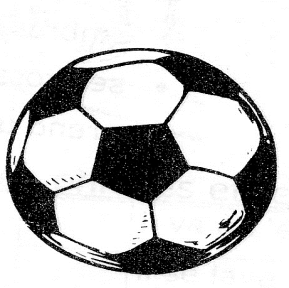 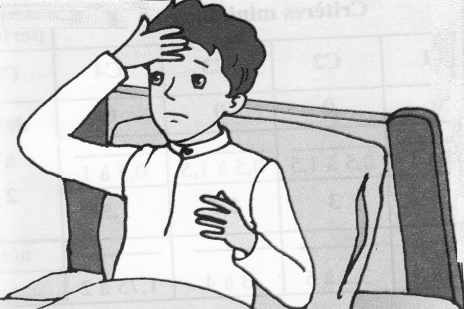 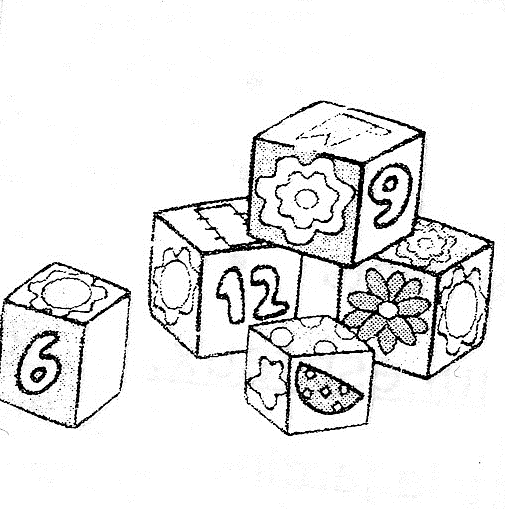 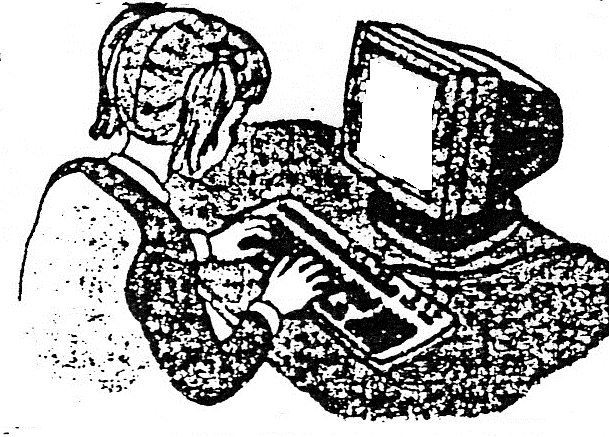 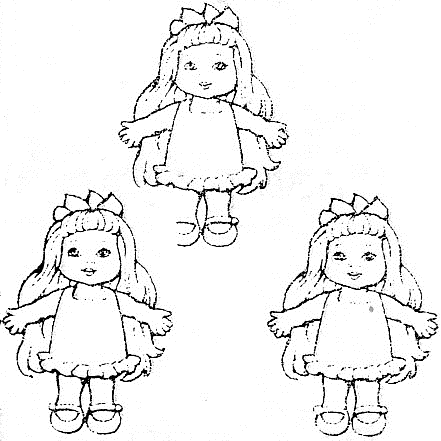 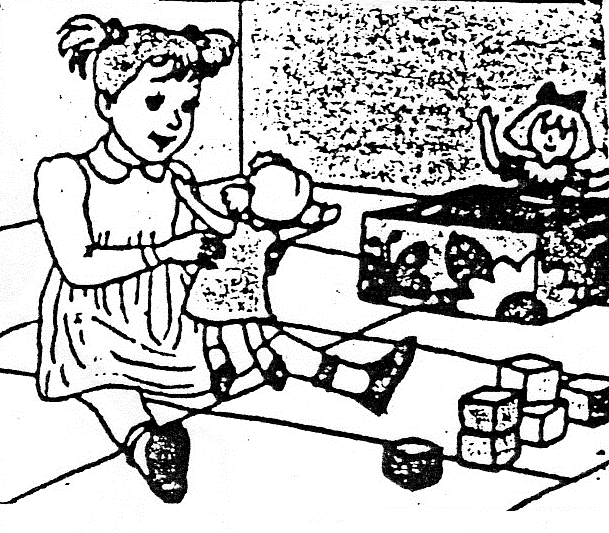 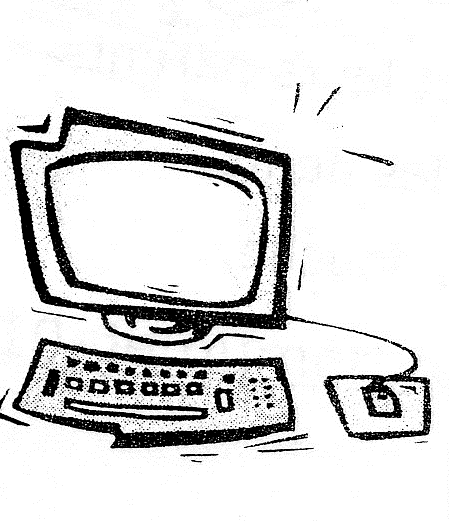 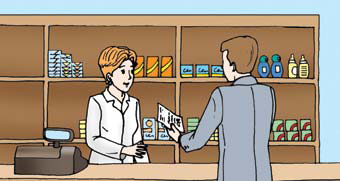 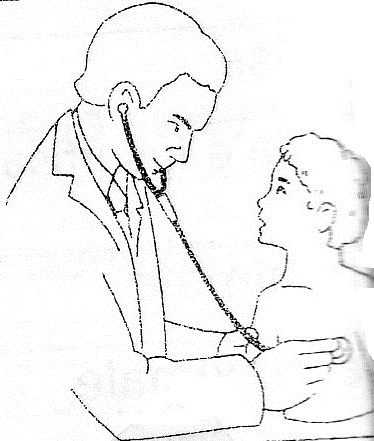 